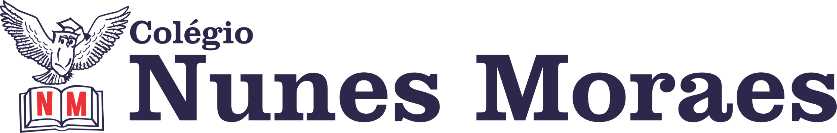 ►1ª AULA: 13h -13:55’    - REDAÇÃO  –  PROFESSOR FLADIMIR CASTRO   aula 7 - Uso eficiente dos textos de apoio Passo 1 – Acessar a aula pelo link do SAS.*Caso você não consiga acessar a aula online, fale com a coordenação. Passo 2 – Acompanhar a análise de textos motivadores.Passo 3 – Tarefe de classe: Atividade de sala, questão 4 da página 37.Tarefa de casa: questãp 2 ou 3 da página 37.►2ª AULA: 13:55’-14:50’ – MATEMÁTICA  2 – PROFESSOR FRANCISCO PONTES FRENTE V – TRIGONOMETRIA VII 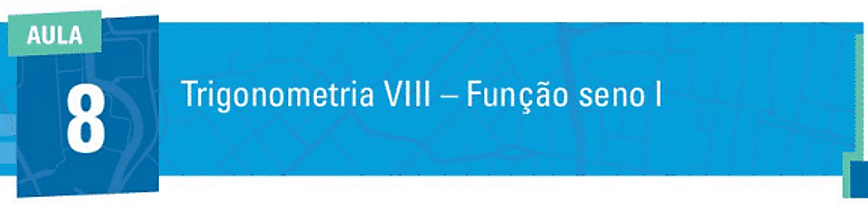 ETAPA 1 – ACESSO via Google Meet, através do login SAS > Sala de Aula SAS: https://online-classroom.portalsas.com.br/*Caso você não consiga acessar a aula online, fale com a coordenação. https://bit.ly/a8trigonometria-VIII> Páginas de conteúdos (caso não acesse o GoogleMeet): 79 a 82;ETAPA 2 – Tarefa de classe:> q1) a q4) – ATIVIDADES ESSENCIAIS. p. 83 e 87.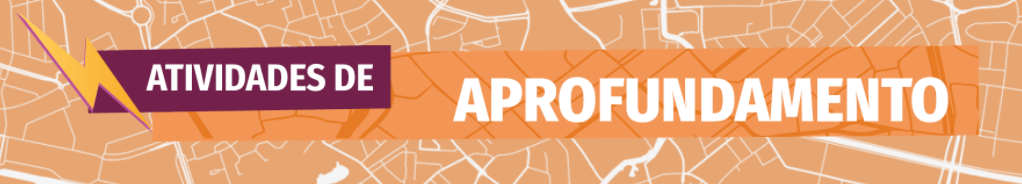 ►3ª AULA: 14:50’-15:45’ – INT. TEXTUAL 2  -  PROFESSORA ALINE LANDIMAULA VIII- O QUE É LINGUAGEM?	 Passo 1- Acesso à aula online.*Caso você não consiga acessar a aula online, fale com a coordenação. Passo 2 - Resolução das questões das páginas 137 e 138Passo 3 - Correção das questões ►4ª AULA:   16:10’-17:05’ – QUÍMICA 1 - PROFESSOR RENATO DUARTE FRENTE  3 – AULA 7: PROPRIEDADES PERIÓDICASETAPA 1 – ACESSO via Google Meet. Link disponibilizado no momento da aula.Caso você não consiga acessar a aula online, fale com a coordenação e assista à videoaula abaixo. https://youtu.be/T7uB5qNvkaYETAPA 2 – Tarefa de classe: Realizar as ATIVIDADES ESSENCIAIS – PÁG. 54.►5ª AULA:  17:05’- 18:00’ –  MATEMÁTICA 1 – BETOWER MORAISFRENTE 1 – AULA 7: RAZÕES  E PROPORÇÕES I – RAZÕES ENTRE GRANDEZAS*Comentário  das questões dúvidas Passo 1 – Ao iniciar sua aula dirija-se à sala do meet acessando o link que será enviado no início da aula.Caso você não consiga acessar a aula online, fale com a coordenação. Passo 2 – Esta aula será destinada à resolução e comentário de todas as questões dúvidas da aula 07 da matemática 1.*Para os alunos sem acesso ao meet, irei enviar fotos das resoluções das questões.►6ª AULA: 18:00’ –18:55’  – GEOGRAFIA 1     – PROFESSOR WERBSON FALCÃO  AULA 10: GEOMORFOLOGIA - AGENTES INTERNOS E EXTERNOS DO RELEVOPasso 01 – Aula online pelo Google Meet. (o link será enviado no início da aula).Caso você não consiga acessar a aula online, fale com a coordenação e assista à videoaula abaixo. https://www.youtube.com/watch?v=tVIrkKPGDfE@LINK QUESTÃO 01: https://sastv.portalsas.com.br/channels/35/videos/19518  @LINK QUESTÃO 02: https://sastv.portalsas.com.br/channels/35/videos/19519 @LINK QUESTÃO 03: https://sastv.portalsas.com.br/channels/35/videos/19520 @LINK QUESTÃO 04: https://sastv.portalsas.com.br/channels/35/videos/19521 